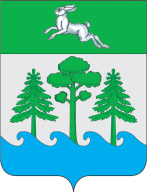  АДМИНИСТРАЦИЯ ГОРОДА КОНАКОВО                                                П О С Т А Н О В Л Е Н И Е22.12.2021 г.                                 г. Конаково                                             № 1076Об утверждении плана работы комиссии по предупреждению и ликвидации чрезвычайныхситуаций и обеспечению пожарной безопасностигорода Конаково на 2022 год.            В соответствии с Федеральным законом от 21.12.1994 №69-ФЗ «О гражданской обороне», Федеральным законом  от 06.10.2003 №131-ФЗ «Об общих принципах организации местного самоуправления в Российской Федерации» и в целях обеспечения первичных мер пожарной безопасности на территории городского поселения город Конаково,                                    П О С Т А Н О В Л Я Ю:         1. Утвердить План работы комиссии по предупреждению и ликвидации чрезвычайных ситуаций и обеспечению пожарной безопасности города Конаково на 2022 год (Приложение).        2. Настоящее постановление вступает в силу со дня его принятия и подлежит официальному размещению на официальном сайте органов местного самоуправления муниципального образования городское поселение город Конаково Конаковского района Тверской области.        3. Контроль за исполнением настоящего Постановления возложить на Первого заместителя Главы администрации города Конаково Сальникова Д.Н.Временно исполняющий полномочияГлавы города Конаково                                                               Д.Н. Колупанский Приложение к Постановлению администрации города Конаково№ 1076 от  22.12.2021г.План работы комиссии по предупреждению и ликвидации чрезвычайных ситуаций и обеспечению пожарной безопасности города Конаково на 2022 годУтвержден на заседании комиссии по предупреждению          и ликвидации чрезвычайных ситуаций и обеспечению пожарной безопасности МО "Городское поселение город Конаково"       протокол от 20.12.2021 г.№ п/пНаименование мероприятийСрок выполненияИсполнителиОтметка о выполнении1Проведение заседания комиссии: «О безаварийном пропуске паводковых вод на р. Волга и р. Донховка в период весеннего половодья 2022 года», «Обеспечение безопасности людей на водоемах в весенний период»   февраль 2022г.Комиссия по предупреждению и ликвидации ЧС и предупреждению ПБ2Проведение заседания комиссии: «О подготовке к весенне-летнему пожароопасному периоду на территории поселения город Конаково и на объектах экономики города»; «О повышении эффективности мероприятий по предупреждению чрезвычайных ситуаций связанных с безопасным поведением людей на водных объектах в летний период»апрель2022г.Комиссия по предупреждению и ликвидации ЧС и предупреждению ПБ. Руководители предприятий и учреждений города Конаково.3Проведение заседания комиссии: «О подготовке ООО «Теплосеть», предприятий ЖКХ к отопительному периоду 2021-2022 годов «О мерах по обеспечению пожарной безопасности на территории городского поселения город Конаково в осенне-зимний период 2021-2022 годов. сентябрь 2022г.Комиссия по предупреждению и ликвидации ЧС и предупреждению ПБ. Руководители предприятий ЖКХ и управляющих компаний. 4Проведение заседания комиссии: «Обеспечение безопасности жизни людей на водоемах на территории городского поселения город Конаково в осенне-зимний период 2021-2022 годов, «О мерах пожарной безопасности в быту в период осенне-зимнего периода 2021-2022г.г.октябрь 2022г.Комиссия по предупреждению и ликвидации ЧС и предупреждению ПБ. Руководители предприятий ЖКХ и управляющих компаний.